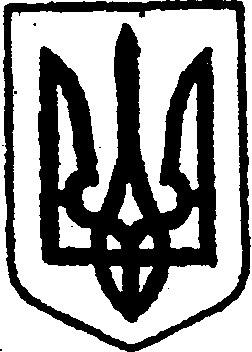 КИЇВСЬКА ОБЛАСТЬТЕТІЇВСЬКА МІСЬКА РАДАVІІІ СКЛИКАННЯСІМНАДЦЯТА СЕСІЯП Р О Е К Т   Р І Ш Е Н Н Я
 ___ грудня 2022 р.                                                                     №  -17-VIIІПро затвердження Програми співробітництва  з організаціями Всеукраїнської асоціації органів місцевого самоврядування та іншими організаціями на 2023-2025 рокиВідповідно до статті 26 Закону України « Про місцеве самоврядування в Україні», Закону України «Про асоціації органів місцевого самоврядування», з метою забезпечення участі Тетіївської територіальної громади у роботі організацій Всеукраїнської асоціації органів місцевого самоврядування та інших організацій у різних сферах діяльності, у тому числі енергоефективності та енергозбереження, і співпрацю з ними, Тетіївська міська радаВ И Р І Ш И Л А:Затвердити Програму співробітництва з організаціями Всеукраїнської асоціації органів місцевого самоврядування та іншими організаціями на 2023-2025 роки, що додається.Управлінню фінансів Тетіївської міської ради передбачити кошти на виконання заходів програми.Контроль за виконанням цього рішення покласти на постійну депутатську комісію з питань планування, бюджету, фінансів та соціально-економічного розвитку міста (Кирилюк В.А.) та на першого заступника міського голови Кизимишина В.Й.  Міський голова                                                 Богдан БАЛАГУРА           Додаток 
до рішення  сімнадцятої сесії Тетіївської міської радиVІIІ скликання                                                                             ___.12.2022       № -17-VIIІП Р О Г Р А М Аспівробітництва  з організаціями Всеукраїнської асоціації органів місцевого самоврядування та іншими організаціями на 2023-2025 роки1. Загальні положення1.1. Програму співробітництва  з організаціями Всеукраїнської асоціації органів місцевого самоврядування та іншими організаціями на 2023-2025 роки  (далі - Програма) прийнято з метою забезпечення участі Тетіївської міської ради та її виконавчих органів у роботі Всеукраїнської асоціації органів місцевого самоврядування, членом яких вони є, а саме: Всеукраїнської асоціації органів місцевого самоврядування “Асоціація міст України”, Київського регіонального відділення Асоціації міст України; Асоціації «Енергоефективні міста України», відповідно до Закону України «Про місцеве самоврядування в Україні», Закону України “Про асоціації органів місцевого самоврядування” та Європейської хартії місцевого самоврядування. 1.2. Участь Тетіївської міської ради та її виконавчих органів в інших асоціаціях органів місцевого самоврядування,  міжнародних організаціях органів місцевого самоврядування, інших громадських об’єднаннях може здійснюватися  у порядку та на засадах, передбачених цією Програмою.1.3. Програма призначена для розширення горизонтальних зв'язків між містами на основі економічного співробітництва, розвитку та реформування місцевого самоврядування, захисту законних прав та інтересів органів місцевого самоврядування, взаємодії з органами виконавчої влади, громадськими об’єднаннями у справі перетворення України на країну з соціально орієнтованою ринковою економікою.1.4. Програма спрямована на розвиток відносин між територіальними громадами, формування умов стабільного місцевого економічного розвитку в інтересах підвищення життєвого рівня населення, обмін досвідом організації діяльності та форм господарювання, реалізацію спільних проектів для вирішення актуальних проблем розвитку територіальної громади.2. Мета Програми 2.1. Програму розроблено з метою розширення співпраці міста Тетієва з іншими містами в Україні та за кордоном, а також між органами місцевого самоврядування щодо вирішення питань міського господарства та комплексного розвитку у соціально-економічній, енергетичній, гуманітарній та культурній сферах.3.Фінансове забезпечення Програми3.1.Фінансування Програми здійснюється за рахунок коштів бюджету Тетіївської міської територіальної громади.       Здійснення вступних та щорічних внесків до організацій Всеукраїнської асоціації органів місцевого самоврядування та інших організацій визначаються окремими договорами або угодами.       Поточні видатки на проведення (або участь) у проведенні конференцій, круглих столів, форумів, семінарів та навчальних поїздок депутатів міської ради і працівників її виконавчих органів та інші заходи здійснюється за розпорядженням міського голови.          Секретар ради                                              Наталія ІВАНЮТА                  Додаток 
до Програми  співробітництва  з організаціями Всеукраїнської асоціації органів місцевого самоврядування та іншими організаціямиЗАХОДИспівробітництва  з організаціями Всеукраїнської асоціаціїорганів місцевого самоврядування та іншими організаціямина 2023-2025 роки Проведення заходів та участь у заходах  щодо зміцнення  взаємовідносин і співробітництва територіальних громад України та інших держав з Тетіївською міською територіальною громадою. Налагодження торговельних та економічних зв'язків, обмін продукцією, послугами, досвідом, розвиток культурних та гуманітарних зв'язків, дружніх відносин з містами України та інших держав. Організація, проведення та участь у роботі конференцій, круглих столів, виставок, семінарів, міжнародних форумів тощо. Співпраця в законотворчій галузі щодо удосконалення норм чинного законодавства, подолання розбіжностей у законодавстві та забезпечення захисту прав  органів місцевого самоврядування.  Організація обміну досвідом між депутатами Тетіївської міської ради і працівниками її виконавчих органів з представниками органів місцевого самоврядування міст України та інших держав, у тому числі навчальні поїздки до інших міст в Україні та за кордоном. Поширення інформації щодо розвитку місцевого самоврядування в інших містах України та інших держав серед членів територіальної громади. Розробка заходів, обмін інформацією та поширення досвіду щодо енергоефективності  міського господарства.                Секретар ради                                              Наталія ІВАНЮТА